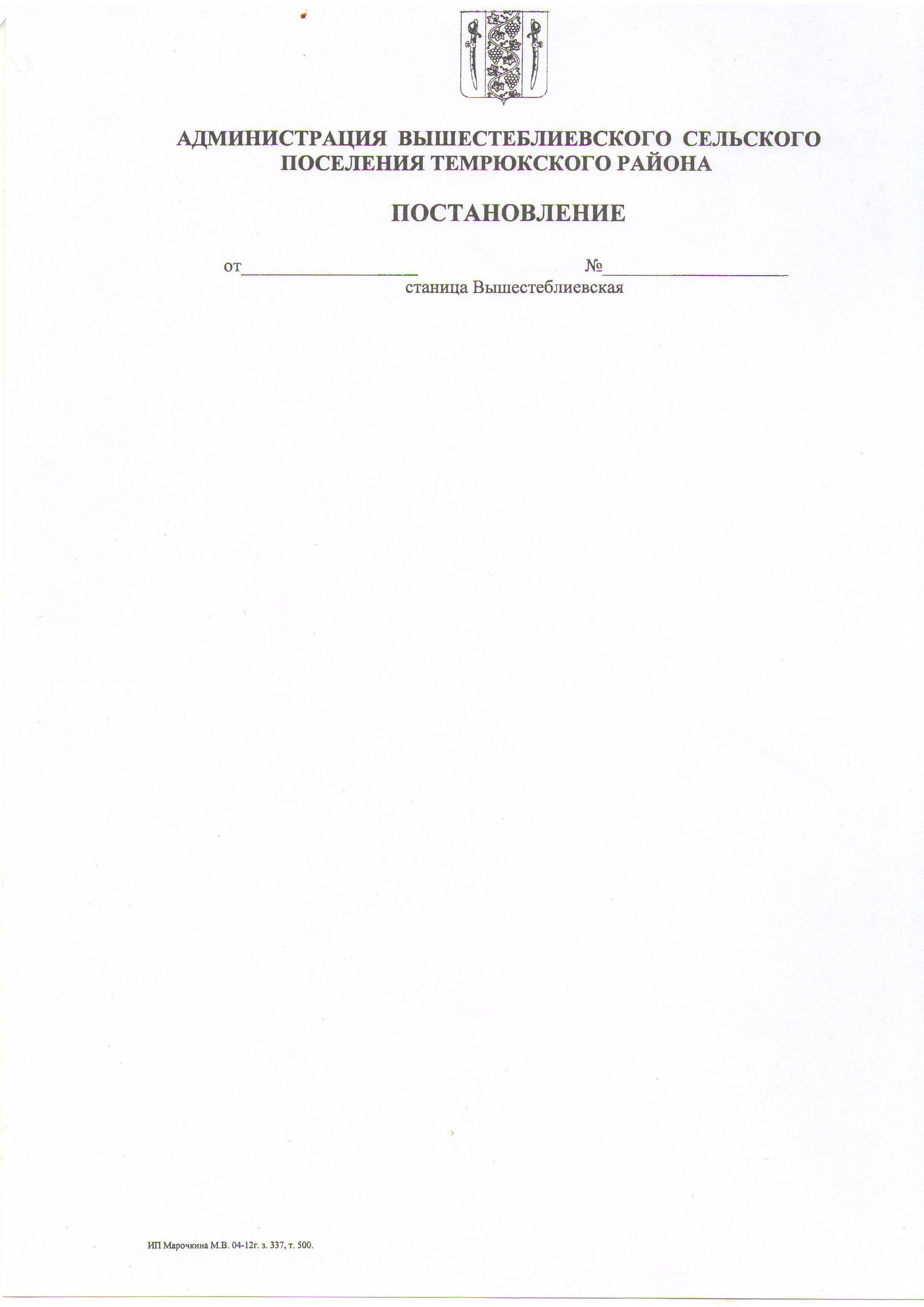 АДМИНИСТРАЦИЯ ВЫШЕСТЕБЛИЕВСКОГОСЕЛЬСКОГО ПОСЕЛЕНИЯ ТЕМРЮКСКОГО РАЙОНАПОСТАНОВЛЕНИЕот 11.12.2020                                                                                                        № 249                                                      станица ВышестеблиевскаяОб утверждении программы профилактики нарушений обязательных требований юридическими лицами и индивидуальными предпринимателями, установленные муниципальными правовыми актами на территории Вышестеблиевского сельского поселения Темрюкского района на 2021 год и плановый период 2022-2023 годовВ соответствии с частью 1 статьи 8.2 Федерального закона от 26 декабря 2008 года № 294 – ФЗ «О защите прав юридических лиц и индивидуальных предпринимателей при осуществлении государственного контроля (надзора) и муниципального контроля», постановлением Правительства Российской Федерации от 26 декабря 2018 года № 1680 «Об утверждении общих требований к организации и осуществлению органами государственного контроля ( надзора), органами муниципального контроля мероприятий по профилактике нарушений обязательных требований, установленных муниципальными правовыми актами» п о с т а н о в л я ю:1. Утвердить программу профилактики нарушений обязательных  требований юридическими лицами и индивидуальными предпринимателями, установленные муниципальными правовыми актами на территории Вышестеблиевского сельского поселения Темрюкского района на 2021 год и плановый период 2022-2023 годов согласно приложению.2. Официально опубликовать (разместить) настоящее постановление в периодическом печатном издании газете Темрюкского района «Тамань» и официально опубликовать (разместить) на официальном сайте муниципального образования Темрюкский район в информационно-телекоммуникационной сети «Интернет», а также разместить на официальном сайте администрации Вышестеблиевского сельского поселения Темрюкского района.3. Контроль за выполнением настоящего постановления оставляю за собой.4. Постановление вступает в силу после его официального опубликования.Глава Вышестеблиевского сельского поселения Темрюкского района                                                  П.К. ХаджидиПРИЛОЖЕНИЕУТВЕРЖДЕНОпостановлением администрацииВышестеблиевского сельского поселенияТемрюкского района от 11.12.2020 № 249Программа профилактики нарушений обязательных требований юридическими лицами и индивидуальными предпринимателями, установленные муниципальными правовыми актами на территории Вышестеблиевского сельского поселения Темрюкского района на 2021 год и плановый период 2022-2023 годовОбщие положения1.1. Программа профилактики нарушений обязательных требований юридическими лицами и индивидуальными предпринимателями, установленные муниципальными правовыми актами на территории Вышестеблиевского сельского поселения Темрюкского района на 2021 год (далее - Программа профилактики), разработана в соответствии с пунктом 1 статьи 8.2 Федерального закона от 26 декабря 2008 года № 294 –ФЗ «О защите прав юридических лиц и индивидуальных предпринимателей при осуществлении государственного контроля (надзора) и муниципального контроля» в целях организации проведения органом муниципального контроля администрацией Вышестеблиевского сельского поселения Темрюкского района профилактики нарушений требований, установленных муниципальными правовыми актами, а также требований, установленных федеральными законами и нормативными правовыми актами Российской Федерации, законами Краснодарского края, в случаях, если соответствующие виды контроля относятся к вопросам местного значения сельского поселения (далее -обязательные требования), в целях предупреждения возможного нарушения подконтрольными субъектами обязательных требований и снижения рисков причинения ущерба охраняемым законом ценностями.1.2. Профилактика нарушений обязательных требований проводится в рамках осуществления муниципального контроля за организацией и осуществлением деятельности по продаже товаров (выполнению работ, оказанию услуг)  на розничных рынках, осуществления муниципального контроля за соблюдением правил благоустройства территории муниципального образования, контроля за сохранностью автомобильных дорог местного значения в границах населенного пункта на территории Вышестеблиевского сельского поселения Темрюкского района.1.3. Программа профилактики реализуется в 2021 году и содержит описание текущего состояния поднадзорной сферы, проект плана мероприятий по профилактике нарушений на 2022-2023 годы и показатели оценки реализации Программы профилактики.1.4. Срок реализации программы -2021 год.Аналитическая часть2.1.В соответствии с действующим законодательством и муниципальными правовыми актами к полномочиям Вышестеблиевского сельского поселения Темрюкского района относится исполнение следующих контрольных функций:2.1.1. Муниципальный контроль за организацией и осуществлением деятельности по продаже товаров (выполнению работ, оказанию услуг) на розничных рынках;2.1.2.Муниципальный контроль за соблюдением правил благоустройства территории муниципального образования;2.1.3.Муниципальный контроль за сохранностью автомобильных дорог местного значения в границах населенного пункта поселения.2.2. Целью программы является:- предупреждение нарушений подконтрольными субъектами обязательных требований, включая устранение причин, факторов и условий, способствующих возможному нарушению обязательных требований;- снижение административной нагрузки на подконтрольные субъекты;- создание мотивации к добросовестному поведению подконтрольных субъектов.2.3.Задачами программы являются:2.3.1. Укрепление системы профилактики нарушений обязательных требований путём активизации профилактической деятельности;2.3.2. Выявление причин, факторов и условий, способствующих нарушениям обязательных требований;2.3.3. Повышение правосознания и правовой культуры руководителей юридических лиц и индивидуальных предпринимателей.2.3.4.Муниципальный контроль за организацией и осуществлением деятельности по продаже товаров (выполнению работ, оказанию услуг) на розничных рынках.Предметом муниципального контроля является проверка соблюдения гражданами, юридическими лицами, индивидуальными предпринимателями при осуществлении деятельности по продаже товаров (выполнению работ, оказанию услуг) на розничных рынках, обязательных требований, установленных федеральными законами, законами Краснодарского края, муниципальными правовыми актами Вышестеблиевского сельского поселения Темрюкского района в сфере организации и осуществления деятельности по продаже товаров (выполнению работ, оказанию услуг) на розничных рынках.2.3.5. Муниципальный контроль за соблюдением правил благоустройства территории муниципального образованияПредметом муниципального контроля является соблюдение юридическим лицом, индивидуальным предпринимателем в процессе осуществления деятельности требований, установленных муниципальными правовыми актами в области благоустройства территории Вышестеблиевского сельского поселения Темрюкского района.В целях предупреждения нарушений юридическими лицами и индивидуальными предпринимателями обязательных требований, устранения причин, факторов и условий, способствующих нарушениям обязательных требований.2.3.6. Муниципальный контроль за сохранностью автомобильных дорог местного значения в границах населенных пунктов поселенияПредметом муниципального контроля является предупреждение, выявление и пресечение нарушений юридическими лицами, их руководителями и иными должностными лицами, индивидуальными предпринимателями и их уполномоченными представителями, физическими лицами требований, установленных международными договорами Российской Федерации, федеральными законами и принимаемыми в соответствии с ними иными нормативными правовыми актами Российской Федерации в области использования автомобильных дорог.План мероприятий программы и сроки ее реализации4.Проект плана мероприятий по профилактике нарушенийна 2022 и 2023 годы5. Отчетные показатели на 2021 годГлава Вышестеблиевского сельскогопоселения Темрюкского района                                                П.К. Хаджиди№п/пНаименование мероприятияСрок реализации мероприятияОтветственный исполнитель1Актуализация размещенных на официальном сайте администрации Вышестеблиевского сельского поселения Темрюкского района в сети Интернет для каждого вида муниципального контроля перечней нормативных правовых актов или их отдельных частей, содержащих обязательные требования, оценка соблюдения которых является предметом муниципального контроля, а также текстов соответствующих нормативных правовых актов1 кварталАдминистрация Вышестеблиевского сельского поселения Темрюкского района, должностные лица, уполномоченные на осуществление муниципального контроля в соответствующей сфере деятельности2.Осуществление информирования юридических лиц, индивидуальных предпринимателей по вопросам соблюдения обязательных требований, в том числе посредством разработки и опубликования руководств по соблюдению обязательных требований, проведения семинаров и конференций, разъяснительной работы в средствах массовой информации и иными способами. В случае изменения обязательных требований – подготовка и распространение комментариев о содержании новых нормативных правовых актов, устанавливающих обязательные требования, внесенных изменениях в действующие акты, сроках и порядке вступления их в действие, а также рекомендаций о проведении необходимых организационных, технических мероприятий, направленных на внедрение и обеспечение соблюдения обязательных требований.В течение года (по мере необходимости)Администрация Вышестеблиевского сельского поселения Темрюкского района, должностные лица, уполномоченные на осуществление муниципального контроля в соответствующей сфере деятельности3.Обеспечение регулярного (не реже одного раза в год) обобщения практики осуществления в соответствующей сфере деятельности муниципального контроля и размещение на официальном сайте администрации Вышестеблиевского сельского поселения в сети «Интернет» соответствующих обобщений, в том числе с указанием наиболее часто встречающихся случаев нарушений обязательных требований с рекомендациями в отношении мер, которые должны приниматься юридическими лицами, индивидуальными предпринимателями в целях недопущения таких нарушенийIV квартал 2021 года (по результатам работы за год)Администрация Вышестеблиевского сельского поселения Темрюкского района, должностные лица, уполномоченные на осуществление муниципального контроля в соответствующей сфере деятельности4.Выдача предостережений о недопустимости нарушения обязательных требований в соответствии с частями 5 - 7 статьи 8.2 Федерального закона от 26 декабря 2008 года № 294-ФЗ «О защите прав юридических лиц и индивидуальных предпринимателей при осуществлении государственного контроля (надзора) и муниципального контроля» (если иной порядок не установлен федеральным законом).В течение 2021 года (по мере необходимости)Администрация Вышестеблиевского сельского поселения Темрюкского района, должностные лица, уполномоченные на осуществление муниципального контроля в соответствующей сфере деятельности5.Размещение на официальном сайте Вышестеблиевского сельского поселения Темрюкского района информации о результатах осуществления муниципального контролядо 30 марта 2021 годаАдминистрация Вышестеблиевского сельского поселения Темрюкского района, должностные лица, уполномоченные на осуществление муниципального контроля в соответствующей сфере деятельности6Проведение мероприятий по оценке эффективности и результативности профилактических мероприятий с учётом целевых показателейдо 30 марта 2021 годаАдминистрация Вышестеблиевского сельского поселения Темрюкского района, должностные лица, уполномоченные на осуществление муниципального контроля в соответствующей сфере деятельности7Разработка и утверждение программы профилактики нарушений обязательных требований, требований, установленных муниципальными правовыми актами при осуществлении муниципального контроля на 2021 и плановый период 2022-2023 годовдо 20 декабря 2020 годаАдминистрация Вышестеблиевского сельского поселения Темрюкского района, должностные лица, уполномоченные на осуществление муниципального контроля в соответствующей сфере деятельности8Мероприятия, направленные на предупреждение причинения вреда, возникновения чрезвычайных ситуаций природного и техногенного характераВ период 2021 годаАдминистрация Вышестеблиевского сельского поселения Темрюкского района, должностные лица, уполномоченные на осуществление муниципального контроля в соответствующей сфере деятельности№ п/пНаименование мероприятияСрок реализации мероприятияОтветственный исполнитель12341.Актуализация размещения на официальном сайте администрации Вышестеблиевского  сельского поселения в сети «Интернет» для каждого вида муниципального контроля перечней нормативных правовых актов или их отдельных частей, содержащих обязательные требования, оценка соблюдения которых является предметом муниципального контроля а также текстов соответствующих нормативных правовых актовПо мере необходимости (в случае отмены действующих или принятия новых нормативных правовых актов, мониторинг НПА ежеквартально)Администрация Вышестеблиевского сельского поселения Темрюкского района, должностные лица, уполномоченные на осуществление муниципального контроля в соответствующей сфере деятельности2.Осуществление информирования юридических лиц, индивидуальных предпринимателей по вопросам соблюдения обязательных требований, в том числе посредством разработки и опубликования руководств по соблюдению обязательных требований, проведения семинаров и конференций, разъяснительной работы в средствах массовой информации и иными способами. В случае изменения обязательных требований – подготовка и распространение комментариев о содержании новых нормативных правовых актов, устанавливающих обязательные требования, внесенных изменениях в действующие акты, сроках и порядке вступления их в действие, а также рекомендаций о проведении необходимых организационных, технических мероприятий, направленных на внедрение и обеспечение соблюдения обязательных требованийВ течение года (по мере необходимости)Администрация Вышестеблиевского сельского поселения Темрюкского района, должностные лица, уполномоченные на осуществление муниципального контроля в соответствующей сфере деятельности3.Обеспечение регулярного (не реже одного раза в год) обобщения практики осуществления в соответствующей сфере деятельности муниципального контроля и размещение на официальном сайте администрации Вышестеблиевского сельского поселения в сети «Интернет» соответствующих обобщений, в том числе с указанием наиболее часто встречающихся случаев нарушений обязательных требований с рекомендациями в отношении мер, которые должны приниматься юридическими лицами, индивидуальными предпринимателями в целях недопущения таких нарушений. I квартал (по результатам работы за предыдущий год)Администрация Вышестеблиевского сельского поселения Темрюкского района, должностные лица, уполномоченные на осуществление муниципального контроля в соответствующей сфере деятельности4.Выдача предостережений о недопустимости нарушения обязательных требований в соответствии с частями 5 - 7 статьи 8.2 Федерального закона от 26 декабря 2008 года № 294-ФЗ «О защите прав юридических лиц и индивидуальных предпринимателей при осуществлении государственного контроля (надзора) и муниципального контроля» (если иной порядок не установлен федеральным законом)В течение года (по мере необходимости)Администрация Вышестеблиевского сельского поселения Темрюкского района, должностные лица, уполномоченные на осуществление муниципального контроля в соответствующей сфере деятельностиОтчётные показателиОтчётные данныеОтчётные данныеОтчётные данные2021г2022 г2023 г1. Наличие информации, обязательной к размещению на официальном сайте Вышестеблиевского сельского поселения Темрюкского района%%%2. Количество выданных подконтрольным субъектам предостережений о недопустимости нарушения обязательных требований, требований, установленных муниципальными правовыми актамишт.шт.шт.3. Количество исполненных подконтрольными субъектами предостережений о недопустимости нарушения обязательных требований, требований, установленных муниципальными правовыми актами %%%